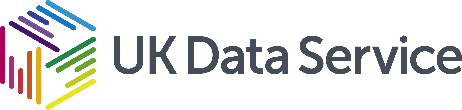 Grant Number: EP/R024006/1 and the university of BirminghamProject title: Water based synthesis of highly conductive GaxLi7-3xLa3Hf2O12 garnets with comparable critical current density to analogous GaxLi7-3xLa3Zr2O12 systems.The following files have been archived:AbstractNext generation lithium ion batteries are envisaged as those which feature an all solid-state architecture. This will enable the higher energy density storage required to meet the demands of modern society, especially for the growing electric vehicle market. Solid state batteries have, however, proved troublesome to implement commercially due to the lack of a suitable solid-state electrolyte, which needs to be highly conductive, have a low interfacial resistance and a suitably wide electrochemical stability window. Garnet materials are potential contenders for these batteries, demonstrating many of the desired properties, although there remain challenges to overcome. Here we report a facile synthesis of Li7La3Hf2O12 and Ga/AlxLi7-3xLa3Hf2O12 garnets, with the synthesis of Ga0.2Li6.4La3Hf2O12 requiring only dissolution of precursors in water and heating to 700°C. Ga0.2Li6.4La3Hf2O12, was shown to display a high room temperature conductivity (0.373 mS cm-1 at 28 °C). Moreover, in Li|garnet|Li cells, we observed a comparable critical current density compared to Ga0.2Lai6.4La3Zr2O12, despite a lower density and higher area specific resistance compared to literature values, suggesting Hf systems may be further engineered to deliver additional improvements for use in future solid state batteries. Publications: Water based synthesis of highly conductive GaxLi7-3xLa3Hf2O12 garnets with comparable critical current density to analogous GaxLi7-3xLa3Zr2O12 systems.File nameDescriptionData filesData filesAl-LLHO mop up -Folder and .txt filesImpedance spectroscopy measurements at difference temperatures Ga-LLHO folder and .txt filesImpedance spectroscopy measurements at difference temperaturesLLHO_v2_Li7_Diss – folder and .txt filesImpedance spectroscopy measurements at difference temperaturesC.V. Ga0.2Li6.4La3Hf2O12 Cyclic voltammetry dataNd3_LHO.rawLi7Nd3Hf2O12 X ray diffraction dataLLHOPr0.5Hf1.5.raw - LLHOPr0.5Hf1.5_step 6Li7La3Hf1.5Pr0.5O12 X ray diffraction data and attempted purificationLLHO_Via_Water_10%_xs_Li_700c, LLHO_Norm_700c_700c_10% and LLHO_RT_Start.rawLi7La3Hf2O12 X ray diffraction dataLLHO_Al0.28_Li6.4_700c_Step_1 to step 5.rawAl0.28Li6.16La3Hf2O12 X ray diffraction data and purification steps – first file should read LLHO_Al0.28_Li6.16_700c_Step_1.rawGd_LHO_PINK.RAWLi7Gd3Hf2O12 X ray diffraction dataGa_LLHO_STEP_2.RAW and Ga_LLHO_New_batch.RAWGa0.2Li6.4La3Hf2O12 X ray diffraction dataGa_LLHO_CE_0.2.RAW to Ga_LLHO_CE_0.2_step_5.rawGa0.2Li6.4La3Hf1.8Ce0.2O12 X ray diffraction data and attempted purification Eu_LHO_PINK.RAW Li7Eu3Hf2O12 X ray diffraction dataEr_LHO.raw Li7Er3Hf2O12 X ray diffraction data